Управление Росреестра по Курской области.Привычная форма приобретения недвижимости — купля-продажа. Однако есть и другие, не менее распространенные формы, одной из них является мена.Договор мены — это один из самых древних гражданско-правовых договоров, который регулируется Гражданским кодексом РФ. В частности, определение мены содержит пункт 1 статьи 567 Гражданского кодекса РФ. Каждая из сторон этого договора признается одновременно и продавцом товара, который она обязуется передать, и покупателем товара, который она обязуется принять (п. 2 ст. 567 ГК РФ).Субъектами договора мены могут быть как юридические, так и физические лица. Выполняя условия договора мены можно передавать как товары, так и имущественные права. Договор мены имеет некоторые специфические черты, которые вытекают из его сущности. Так, поскольку в согласии с ним не происходит уплаты денег за приобретаемый товар, сторонами в договоре может не указываться цена обмениваемых товаров. В таких случаях эти товары именуются равноценными, если другое не вытекает из договора. Сторона, обязанная передать товар, цена которого ниже цены товара, предоставляемого в обмен, должна оплатить разницу в ценах. Переход права собственности на обмениваемые товары происходит одновременно после исполнения обязательств передать соответствующие товары обеими сторонами, если иное не предусмотрено законом или договором.К форме договора мены не предъявляется особых требований он  заключается в простой письменной форме, где предметом взаимоотношений являются два объекта недвижимости, но действия с ними производятся в рамках одного документа. Законодательство не требует нотариального заверения договора мены, исключение составляют случаи когда собственником недвижимого имущества является несовершеннолетний или ограниченно дееспособный гражданин либо отчуждения долей в общей собственности на недвижимый объект (за исключением отчуждения долей земельного участка и одновременного отчуждения долей всеми участниками долевой собственности).Переход прав собственности на имущество, переданное в рамках договора мены, подлежит обязательной государственной регистрации. Потому каждой из сторон сделки потребуется обратиться в регистрирующий орган с заявлением  заявителем одним из удобных для себя способов:через многофункциональный центр или в отделение Росреестра;отправлением по почте заказным письмом с уведомлением и описью содержимого;через официальный сайт Росреестра в форме электронного обращения с условием подписания квалифицированным сертификатом электронной подписи (усиленной квалифицированной электронной подписью.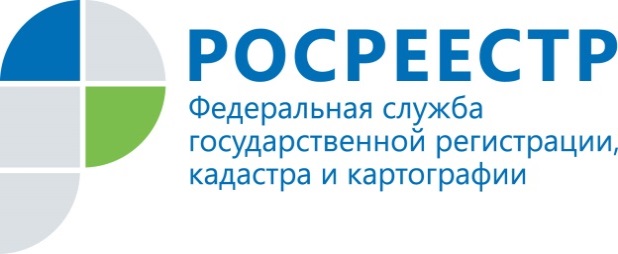 Договор мены